Temat: Państwo Stalina.1. Powstanie ZSRR. 	Rewolucja wbrew założeniom Marksa wybuchła w Rosji, rozrywając według Lenina najsłabsze ogniwo łańcucha. Brak tradycji demokratycznych i pozostałości poddaństwa feudalnego ułatwiły dyktaturę proletariatu (partii komunistycznej). Wojna domowa po wybuchu rewolucji październikowej pogrążyła kraj w chaosie. Bolszewicy dobrze rozegrali sprawę narodowościową, ich zgoda na tworzenie etnicznych republik przyniosła im sprzymierzeńców. Antykomuniści, zdominowani przez nacjonalistów, chcieli powrotu do dawnych granic. 	Po zwycięstwie bolszewików, w XII 1922 r.  zmieniono nazwę państwa na Związek Socjalistycznych Republik Radzieckich ZSRR. W I 1924 r. uchwalono konstytucję. Pełnię władzy miał Centralny Komitet Wykonawczy CKW, namiastką parlamentu była dwuizbowa Rada Najwyższa. Władzę wykonawczą powierzono Radzie Komisarzy Ludowych. W rzeczywistości władzę miał CKW i działacze partii, którą przemianowano z SDPRR na Wszechzwiązkowa Komunistyczną Partię bolszewików.  Rosjanie wyszli z izolacji w 1922 r., podpisując układ  z Niemcami, w 1924 r. z Francją i w. Brytanią, a w 1933 r. z USA. Rok później przyjęto Rosjan do Ligi Narodów. 2. Przejęcie władzy przez Józefa Stalina (Dżungaszwili), str. 374.	Po śmierci Lenina w I 1924 r., do walki o władzę stanął Józef Stalin. Utajnił testament Stalina i propagował jego kult. Dlaczego? Była to propaganda własnej osoby, np. obraz Lenina i Stalina na str. 372. Wcześniej, umiejętnie rozdając stanowiska, pozyskał robotniczych funkcjonariuszy, co pomogło mu w walce z tzw. starymi bolszewikami. Za swego wroga uznał Lwa Trockiego i wspólnie z Lwem Kamieniewem i Grigorijem Zinowjewem doprowadzili do wydalenia Trockiego z partii. Trocki został zamordowany na emigracji w Meksyku w 1940 r. (jego kochanką była Frida Kahlo). Kamieniewa i Zinowiewa oskarżył o obciążenia chłopów kosztami reform i odsunął od władzy. Skazani na śmierć zostali w czasie czystek w 1936 r. 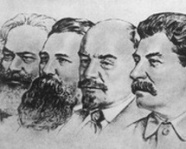 Stalin rozpoczął kult Lenina (mauzoleum wzorowane na grobowcu Cyrusa II, Leningrad), a następnie kult jednostki, czyli własnej osoby. Donieck na Ukrainie otrzymał nazwę Stalino, a Carycyn nad Wołgą nazwano Stalingradem. Wszystkie dziedziny życia podporządkowano państwu, socrealizm propagował robotników i chłopów. Rzeźna Muchiny ozdobiła pawilon radziecki na paryskiej wystawie światowej w 1937 r.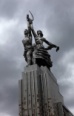 3. Przemiany gospodarcze. 	Klęska głodu z lat 1921/22 doprowadziła do zmiany komunizmu wojennego na Nową Politykę Ekonomiczną NEP, pozwalającą na sprzedaż nadwyżek na wolnym rynku. Zniesiono rekwizycję płodów rolnych i kartki na żywność. W ciągu 5 lat produkcja żywności wzrosła trzykrotnie. Stalin zniósł NEP i od 1929 roku rozpoczął kolektywizację wsi. Powstały kołchozy (gospodarstwa spółdzielcze) i sowchozy (gospodarstwa państwowe). Kułaków uważano za wrogów ludu i poddawano resocjalizacji w obozach pracy. Dzięki ciężkiej pracy kułacy mogli stać się proletariuszami. Przywrócono w gospodarce centralne planowanie. Celem Stalina była industrializacja i rozwój przemysłu ciężkiego. Pierwsza pięciolatka (1928-32) przyniosła roczny przyrost produkcji przemysłu ciężkiego i wydobywczego o 20%. Koszty społeczne były olbrzymie. Wiele osób trafiło do łagrów, inni żyli w ubóstwie. Komuniści wprowadzili współzawodnictwo pracy. Rekordzistą był Aleksiej Stachanow, który przekroczył normę wydobycia węgla o 1470%. Przodowników pracy nazywano stachanowcami. 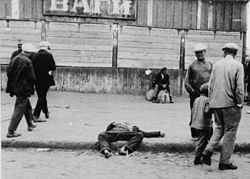 	Wynikiem złej polityki rolnej doszło w latach 1932/33 do kolejnej klęski głodu na Ukrainie. Przyczyną głodu była rekwizycja plonów, w celu utrzymania eksportu zboża. Władze wprowadziły paszportyzację, aby uniknąć ucieczki ludzi przed głodem. Z Głodu zmarło ponad 6 mln ludzi. 5. Terror państwowy w ZSRR.	Policja polityczna mogła decydować o życiu i śmierci ludzi. Czeka (Wszechrosyjska Komisja Nadzwyczajna do Walki z Kontrrewolucją, Spekulacja i Sabotażem) , na czele którego stał Feliks Dzierżyński, przemianowano w 1922 r. w Główny Urząd Polityczny GPU, a w 1934 r. Ludowy Komisariat Spraw Wewnętrznych NKWD. Wrogów ludu umieszczano w łagrach, którymi zarządzał GUŁag (Główny Zarząd Obozów). Pierwszą wielką inwestycją budowaną przez więźniów był Kanał Białomorski, który połączył M. Bałtyckie i M. Białe.  Do skazania wystarczała przynależność narodowa. W wyniku operacji polskiej w latach 1937/38 NKWD zamordowała około 100 tys. Polaków. Ogółem prześladowania objęły 20 mln ludzi, z których 7 mln zamordowano. Około 10 mln obywateli skierowano do przymusowej pracy. 	Stalin przeprowadził w latach 1934-39 wielką czystkę, w wyniku której pozbył się starych działaczy w WKP, a następnie rozpoczął eliminacje dowódców Armii Czerwonej. Życie straciło ponad 40 tys. doświadczonych żołnierzy. Śmierć mogła czekać także działaczy zagranicznych. Tak stało z działaczami KPP, rozwiązanej w 1938 r. 6. Sowiecki totalitaryzm.	Cechami radzieckiego totalitaryzmu było całkowite upaństwowienie gospodarki, zlikwidowanie mechanizmów rynkowych i traktowanie obywateli jako własności państwa. Każdy człowiek w każdej chwili mógł być aresztowany, nie chroniło go nawet najwyższe stanowisko. Śmierć ponieśli szefowie NKWD Henryk Jagoda i Mikołaj Jeżow. Każdemu towarzyszyło poczucie zagrożenia. Powszechne było donosicielstwo. System miał wychować człowieka radzieckiego (łac. homo sovieticus), jako jednostkę pozbawioną zasad moralnych,  poddaną partii i państwu. Stalin walczył z Kościołem, który nazywał opium dla mas. Zamieniał cerkwie na magazyny zboża. Osłabiano rolę rodziny. Jako wzorzec patrioty wykreowano Pawlika Morozowa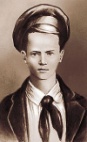 